Actividades SugeridasOBJETIVO DE APRENDIZAJE OA_13DESCRIPCIÓN DE LA ACTIVIDADESDemostrar que comprende el concepto de área de una superficie en cubos y paralelepípedos, calculando el área de sus redes (plantillas) asociadas.1.Explican el concepto de superficie de una figura 3D. Con este propósito: › construyen cubos de diferentes aristas; por ejemplo, de aristas 5 cm y de aristas 10 cm › construyen paralelepípedos de aristas 5 cm, 8 cm y 10 cm y paralelepípedos de aristas 10 cm, 15 cm y 20 cm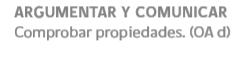 